Publicado en Sigüenza el 13/11/2018 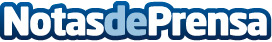 Importante y sufrida victoria del CD Sigüenza en Espinosa Se han impuesto por 2-3 en un partido intenso y disputado de principio a fin en el que volvió a marcar Quique Navarro, que ya lleva 6 (uno por encuentro). La victoria les deja cuartos, con un partido menos que sus dos predecesores inmediatos, Balona Conquense y Azuqueca B. El Almoguera sigue intratable, con siete de siete y 21 puntos al frente de la tablaDatos de contacto:Ayuntamiento de SigüenzaNota de prensa publicada en: https://www.notasdeprensa.es/importante-y-sufrida-victoria-del-cd-siguenza Categorias: Fútbol Castilla La Mancha Patrimonio http://www.notasdeprensa.es